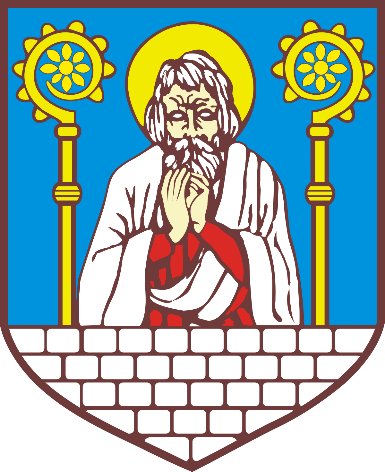 ROCZNA ANALIZA STANU GOSPODARKI ODPADAMI KOMUNALNYMI NA TERENIE GMINY KAMIEŃ POMORSKI ZA ROK 2021Gmina Kamień Pomorski2022Cel przygotowania analizy oraz podstawa prawna sporządzenia analizy	Analiza została przygotowana w celu weryfikacji możliwości technicznych i organizacyjnych Gminy Kamień pomorski w zakresie gospodarowania odpadami komunalnymi. Zgodnie z art. 9tb         ust. 1 ustawy z dnia 13 września 1996 r. o utrzymaniu czystości i porządku w gminach (t.j. Dz.U. z 2021 r. poz. 888 ze zm.) analiza stanu gospodarki odpadami komunalnymi powinna zawierać informację o:możliwości przetwarzania niesegregowanych (zmieszanych) odpadów komunalnych, bioodpadów stanowiących odpady komunalne oraz przeznaczonych do składowania pozostałości z sortowania odpadów komunalnych i pozostałości z procesu mechaniczno-biologicznego przetwarzania niesegregowanych (zmieszanych) odpadów komunalnych;potrzeby inwestycyjne związane z gospodarowaniem odpadami komunalnymi;koszty poniesione w związku z odbieraniem, odzyskiem, recyklingiem i unieszkodliwianiem odpadów komunalnych w podziale na wpływy, wydatki i nadwyżki z opłat za gospodarowanie odpadami komunalnymi;liczbę mieszkańców;liczbę właścicieli nieruchomości, którzy nie zawarli umowy, o której mowa w art. 6 ust. 1,           w imieniu których gmina powinna podjąć działania, o których mowa w art. 6 ust. 6–12;ilość odpadów komunalnych wytwarzanych na terenie gminy;ilość niesegregowanych (zmieszanych) odpadów komunalnych i bioodpadów stanowiących odpady komunalne, odbieranych z terenu gminy oraz przeznaczonych do składowania pozostałości z sortowania odpadów komunalnych i pozostałości z procesu mechaniczno-biologicznego przetwarzania niesegregowanych (zmieszanych) odpadów komunalnych.Ogólna charakterystyka systemu gospodarowania odpadami komunalnymi na terenie Gminy Kamień Pomorski	Gmina Kamień Pomorski objęła systemem gospodarowania odpadami komunalnymi właścicieli nieruchomości zamieszkałych oraz nieruchomości mieszanych, tj. w części zamieszkałych oraz niezamieszkałych, w których powstają odpady komunalne, przy czym w części niezamieszkałej świadczone są usługi hotelarskie w rozumieniu ustawy z dnia 29 sierpnia 1997 r. o usługach hotelarskich oraz usługach pilotów wycieczek i przewodników turystycznych (t.j. Dz.U. z 2020 r. poz. 2211). Podmioty prowadzące własną działalność gospodarczą funkcjonowały na dotychczasowych zasadach, tj. obowiązkiem właścicieli nieruchomości niezamieszkałych było posiadanie umowy na odbiór odpadów komunalnych.Wywóz odpadów komunalnych przebiegał w systemie trzystopniowym:Odbiór odpadów z miejsca ich gromadzenia,Transport do stacji przeładunkowej w Mokrawicy,Transport i składowanie odpadów do Instalacji w Słajsinie celem ich zagospodarowania.	Na terenie gminy funkcjonowały równolegle dwa systemy odbioru odpadów od właścicieli nieruchomości: pojemnikowy i workowy:Pojemniki do segregacji w kolorach: żółtym, niebieskim, zielonym, brązowym,Worki do segregacji: w kolorach żółtym, niebieskim, zielonym i brązowym,Pojemniki na odpady zmieszane: metalowe lub w kolorze czarnym.Właściciele nieruchomości zamieszkałych w zamian za wnoszoną opłatę za gospodarowanie odpadami komunalnymi mieli świadczone usługi:Odbiór i zagospodarowanie w każdej ilości odpadów niesegregowanych (zmieszanych) odpadów komunalnych oraz bioodpadów gromadzonych w pojemnikach lub workach znajdujących się na terenie nieruchomości,Odbiór i zagospodarowanie w każdej ilości odpadów w pojemnikach lub workach obejmujących: odpady wielomateriałowe, papier, metale, tworzywa sztuczne, szkło, odpady opakowaniowe, Odbiór i zagospodarowanie w ilości nieograniczonej  odpadów wielkogabarytowych, zużytego sprzętu elektrycznego i elektronicznego,Odbiór i unieszkodliwienie odpadów komunalnych dostarczonych przez właścicieli nieruchomości do Punktu Selektywnej Zbiórki Odpadów komunalnych (PSZOK)	O terminie odbioru odpadów mieszkańcy Gminy Kamień Pomorski informowani byli odrębnym komunikatem.	Odbiór odpadów od właścicieli nieruchomości zamieszkałych realizowany był na podstawie umowy na  „Odbiór i zagospodarowanie odpadów komunalnych od nieruchomości na których zamieszkują mieszkańcy oraz od nieruchomości w części zamieszkałych i w części niezamieszkałych”. Zadanie to wykonywało Przedsiębiorstwo Gospodarki Komunalnej Sp. z o.o. w Kamieniu Pomorskim, wyłonione w drodze przetargu.Ocena możliwości technicznych i organizacyjnych Gminy w zakresie gospodarowania odpadami komunalnymi.	Zapisy art. 3 ust. 2 pkt 10 Ustawy z dnia 13 września 1996 r. o utrzymaniu czystości i porządku w gminach nakładają na gminę obowiązek przeanalizowania możliwości przetwarzania zmieszanych odpadów komunalnych, bioodpadów oraz pozostałości z sortowania odpadów komunalnych przeznaczonych do składowania.Podmiot odbierający odpady komunalne od właścicieli nieruchomości, tj. Przedsiębiorstwo Gospodarki Komunalnej Sp. z o.o. w Kamieniu Pomorskim przekazuje odpady zmieszane i bioodpady do Zakładu Gospodarowania Odpadami Komunalnymi w Słajsinie.Analiza kosztów funkcjonowania systemu gospodarki odpadami komunalnymi w Gminie Kamień Pomorski.	Poniżej przedstawiono zestawienie poniesionych rocznych kosztów realizowanych w ramach obsługi systemu gospodarowania odpadami komunalnymi. Wysokość opłat wynika z realizacji umowy z wykonawcą usługi  na „Odbiór i zagospodarowanie odpadów komunalnych od nieruchomości na których zamieszkują mieszkańcy oraz od nieruchomości w części zamieszkałych i w części niezamieszkałych”.Na elementy składowe kosztów składają się miesięczne zobowiązania Gminy z tytułu realizacji umowy i wynoszą: Opłaty z tytułu gospodarowania odpadami za okres od 1 stycznia 2021 r. do 31 grudnia 
2021 r.	Opłaty z tytułu gospodarowania odpadami kształtowały się na następującym poziomie:Należności z tytułu opłaty za odpady komunalne od 1 stycznia 2021 r. do 31 grudnia 2021 r. wyniosły 3 167 905,38 zł,Faktyczne wpływy z tytułu opłaty za odpady komunalne od 1 stycznia 2021 r. do 31 grudnia 2021 r. wyniosły 2 937 192,02 zł,Nieuregulowane zobowiązania od 1 stycznia 2021 r. do 31 grudnia 2021 r. wyniosły
205 598,10 zł.Analiza odebranych nieczystości ciekłych z terenu Gminy Kamień PomorskiNa terenie Gminy Kamień Pomorski pozwolenia na wywóz nieczystości płynnych ma siedem/osiem firm. Poniższa tabela przedstawia ilość odebranych nieczystości:Ilość odpadów komunalnych wytworzonych na terenie gminy.	Zgodnie z informacją uzyskaną od Celowego Związku Gmin R-XXI Gmina Kamień Pomorski w 2021 r. dostarczyła następujące ilości odpadów komunalnych:Zmieszane odpady komunalne o kodzie 20 03 01 zostały w całości poddane procesowi R12 (mechaniczno-biologiczne przetwarzanie MBP) w wyniku, którego odzyskano z łącznej masy odpadów komunalnych następujące rodzaje odpadów:15 01 01 – 19,7163 Mg,15 01 02 – 13,6338 Mg,15 01 04 – 16,5378 Mg,15 01 05 – 6,3173 Mg,15 01 07 – 25,4241 Mg,19 12 02 – 10,2406 Mg,19 12 03 – 1,5090 Mg,19 12 07 – 11,5089 Mg.Pozostałości z sortowania odpad 19 12 12 (frakcja 0-80 mm)  został poddany procesowi D8                 w kompostowni odpadów w Słajsinie. W wyniku kompostowania i redukcji masy powstał odpad 19 05 99 (stabilizat), który został zeskładowany (D5) na kwaterze składowiska odpadów w Słajsinie w ilości 1093,6051 Mg, oraz pozostał na placu magazynowym w ilości 350,2274 Mg.Odpad 19 12 12 (frakcja > 80 mm) powstały z odpadów 15 01 01, 15 01 02, 15 01 06, 20 03 01          i 20 03 07 nie był składowany w 2021 r. 	W I półroczu odpad 19 12 12 (frakcja > 80 mm) były przekazane do następujących zakładów:- Zakładu Unieszkodliwiania Odpadów Sp. z o.o. ul. Logistyczna 22, 70-608 Szczecin – 179,5520 Mg, gdzie poddano je procesowi R1,- Przedsiębiorstwa Handlowo-Produkcyjnego Przemysław Olejnik Wąbiewo 26, 64-061 Kamieniec – 484,4718 Mg, gdzie poddano je procesowi R12.	W II półroczu odpad 19 12 12 (frakcja > 80mm) zostały przekazane do następujących zakładów:- Zakład Unieszkodliwiania Odpadów Sp. z o.o. ul. Logistyczna 22, 70-608 Szczecin – 554,7823 Mg, gdzie poddano je procesowi R1,- Przedsiębiorstwa Handlowo-Produkcyjnego Przemysław Olejnik Wąbiewo 26, 64-061 Kamieniec – 563,2144 Mg, gdzie poddano je procesowi R12,- NewCo Sp. z o.o. Zaklad Produkcyjny, Leśno Górne 13, 72 – 004 Tanowo – 37,0779 Mg, gdzie poddano je procesowi R12.	Zakład Unieszkodliwiania Odpadów Sp. z o.o. w wyniku przeprowadzonego procesu R1 odzyskał odpad o kodzie 19 12 02 – 8,0055 Mg, który został w całości poddany recyklingowi R4.	Odpady opakowaniowe z papieru 15 01 01 zostały w całości poddane procesowi R12 – mechanicznemu przetworzeniu, w wyniku którego poddano recyklingowi 196,9232 Mg,	Odpady z tworzyw sztucznych 15 01 02 poddano procesowi R12, w wyniku którego odzyskano na instalacji następujące rodzaje odpadów:15 01 01 – 28,0847 Mg,15 01 02 – 115,4233 Mg,15 01 04 – 29,2434 Mg,15 01 05 – 7,6672 Mg,15 01 07 – 0,1969 Mg,19 12 02 – 3,2670 Mg,19 12 03 – 0,2821 Mg.Odpady o kodzie 15 01 06 (zmieszane odpady opakowaniowe) poddano procesowi R12, w wyniku którego odzyskano na instalacji następujące rodzaje odpadów: 15 01 01 – 0,1103 Mg,15 01 02 – 0,1989 Mg,15 01 04 – 0,0557 Mg,15 01 05 – 0,0057 Mg,15 01 07 – 0,0057 Mg,19 12 02 – 0,0028 Mg,19 12 03 – 0,0028 Mg.Odpady o kodzie 15 01 07 (opakowania ze szkła) były zbierane, a następnie przekazane do REMONDIS Glass Recykling Polska Sp. z o.o., ul. Wawelska 107, 64-920 Piła, gdzie zostały poddane procesowi R5 – 300,5253 Mg. Pozostałości z sortowania ( 19 12 12 frakcja >80 mm) zostały zagospodarowane przez przejmującego odpad.Odpad o kodzie 20 02 01 (odpady ulegające biodegradacji) zostały w całości poddane recyklingowi w procesie odzysku R3 w kompostowni odpadów w Słajsinie.Odpady wielkogabarytowe (20 03 07) zostały w całości poddane procesowi R12 na rębaku komptech w SPO Mokrawica. W wyniku przetwarzania powstały odpady:19 12 02 – 0,4203 Mg w całości poddany procesowi R4,19 12 07 – 16,5170 Mg w całości poddany procesowi R3.	Odpady o kodzie 20 01 36 zużyte urządzenia elektryczne i elektroniczne inne niż wymienione w 20 01 21, 20 01 23 i 20 01 35 były zbierane, a następnie przekazane firmie Elektrorecykling S.A., Sękowo 59, 64-300 Nowy Tomyśl, gdzie zostały poddane procesowi R12.Podsumowanie i wnioski	Roczna analiza stanu gospodarki odpadami komunalnymi na terenie Gminy Kamień Pomorski za 2021 r. została opracowana w celu weryfikacji możliwości technicznych i organizacyjnych Gminy w zakresie gospodarowania odpadami. Analiza ta ma  dostarczyć informacji o liczbie mieszkańców, liczbie właścicieli nieruchomości  objętych nowym system gospodarowania odpadami komunalnymi oraz dostarczyć niezbędnych informacji dla stworzenia najbardziej efektywnego ekonomicznie systemu gospodarki odpadami.System gospodarki  odpadami,  zgodnie z założeniami ustawodawcy oparty ma być na zasadzie samobilansowania. Niestety należności z tytułu gospodarki odpadami komunalnymi nie pokrywają poniesionych  kosztów. Do właścicieli nieruchomości, którzy spóźniają się z wnoszeniem opłat za gospodarowanie odpadami komunalnymi wysyłane są upomnienia oraz tytuły wykonawcze kierowane do Urzędu Skarbowego.	Ważnym zadaniem dla Gminy Kamień Pomorski na lata następne będzie uświadamianie mieszkańców gminy w zakresie gospodarowania odpadami komunalnymi i konieczność ich segregowania. Wyzwaniem ciągle pozostaje walka z nielegalnymi wysypiskami śmieci na terenie Gminy oraz nielegalne podrzucanie śmieci w miejsca do tego nieprzeznaczone.  Planuje się zwiększenie współpracy z Policją w zakresie wykrywania sprawców tego typu działań oraz zamontowanie fotopułapek.MiesiącPoniesione koszty [zł]Styczeń267 049,48Luty233 742,47Marzec366 305,26Kwiecień385 625,12Maj374 968,81Czerwiec422 189,57Lipiec447 157,63Sierpień405 826,46Wrzesień403 389,43Październik369 165,02Listopad340 000,09Grudzień346 787,46Suma4 362 206,80KwartałIlość odebranych nieczystości [m3]I6917,3II3669,2III13200,5IV1548,93Rodzaj odpaduKod odpaduMasa [Mg]Opakowania ze szkła15 01 07320,24Zmieszane odpady opakowaniowe15 01 060,98Opakowania z tworzyw sztucznych15 01 02432,86Opakowania z papieru i tektury15 01 01256,84odpady wielkogabarytowe20 03 07420,28Zużyte urządzenia elektryczne i elektroniczne 20 01 3614,88Niesegregowane (zmieszane) odpady komunalne20 03 013286,14Odpady ulegające biodegradacji20 02 01898,60Łączna masa zebranych odpadówŁączna masa zebranych odpadów5630,82